Publicado en Madrid  el 21/11/2018 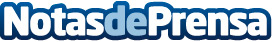 Artiem expone los beneficios del deporte para la mente Por todos es sabido que realizar ejercicio es bueno tanto para el cuerpo, como para la mente. La práctica de deporte genera endorfinas, que son las hormonas de la felicidad, además de reducir los niveles de estrés de quienes lo practican, entre otras gratificaciones. Desde ARTIEM Hotels, expertos en deporte y bienestar, aportan los beneficios de los que gozará la mente si se practica algún tipo de deporteDatos de contacto:Artiem Hotels 910 66 51 78Nota de prensa publicada en: https://www.notasdeprensa.es/artiem-expone-los-beneficios-del-deporte-para Categorias: Nacional Sociedad Madrid Baleares Turismo Restauración Otros deportes Bienestar http://www.notasdeprensa.es